Pupil Premium Action Plan 2015-2016 – Review of ImpactSERVICE SCHOOL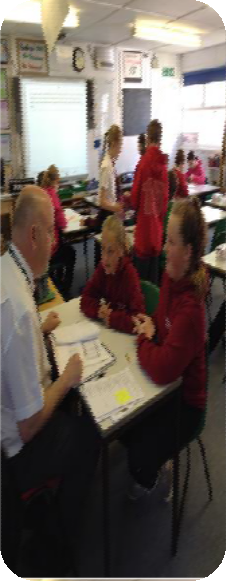 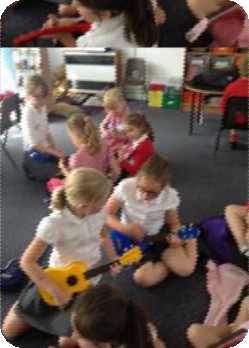 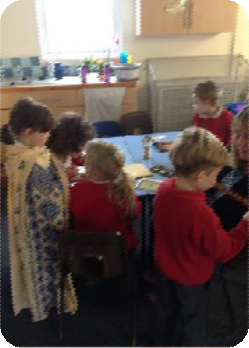 % Pupil Premium: 27.2%% Pupil Premium: 27.2%% Pupil Premium: 27.2%Funding:  £123 780Funding:  £123 780Funding:  £123 780LearningLearningLearningLearningLearningLearningPupil PremiumUsed ForCostSummary of ProvisionSummary of ProvisionOutcomeEvaluationEYFS speech and Language£500£6836Assessment using Speech and  Language  Link Target pupils identifiedTA delivered 1-1 programme Extra teacher for 2 days to develop provision fordisadvantaged pupilsAssessment using Speech and  Language  Link Target pupils identifiedTA delivered 1-1 programme Extra teacher for 2 days to develop provision fordisadvantaged pupilsNarrow the gap between disadvantaged and non disadvantaged pupils so that it is broadly in line with the nationalAchieved.Good Level of Development for disadvantaged pupils in line with national average for all pupils; attainment gap closed.The next steps will be to embed thisprovision over the coming year.Wave 3 Reading£18 7732 dedicated FT TAS for KS1 to deliver Wave 3 reading intervention across KS1 Project X training – reading intervention for Yr 3s2 dedicated FT TAS for KS1 to deliver Wave 3 reading intervention across KS1 Project X training – reading intervention for Yr 3sGap narrows for disadvantaged pupils in reading at KS1 and Yr 3 – more pupils working at the expected standard Improved standardised scoresYr 1 phonics pass rate continues to riseAchieved for Year 1. Attainment gap with non disadvantaged pupils virtually closed. Challenge will be to maintain this as the pupils move into year 2.Year 3 – pupils made good progress as measured by standardised scores but remain below the expected standard.Phonics pass rate lower this year but still in line with similar pupils nationally.  School can evidence goodprogress for this group.Speech and LanguageSupport£8501Dedicated teacher trained TA delivering 1-1 Speechand Language programmesDedicated teacher trained TA delivering 1-1 Speechand Language programmesPupils discharged from speech and language service50% discharged from service.Achievement for All – working memory projectFunded through PSP£6200£10 1542 PP pupils from each class identified – ‘stuck’pupils Diagnostic assessments identifying weaknesses in WMPersonalised programme designed by lead teacher and delivered by lead teacher and TA – linked to Wave 1 provision2 PP pupils from each class identified – ‘stuck’pupils Diagnostic assessments identifying weaknesses in WMPersonalised programme designed by lead teacher and delivered by lead teacher and TA – linked to Wave 1 provisionImproved standardised scores in diagnostic assessmentImproved attainment and accelerated progress across the curriculum – pupils using WM strategies to access learningJoined up provision between Wave 1 teaching and Wave 3 intervention58% of pupils show an improved standardised score in reading; for some pupils the improvement is significant.Evidence in lesson observations and case studies shows improved engagement and success in accessing learning.Three weekly meetings between the class teachers and TAs has been effective in ensuring provision is joined up but this remains a challenge.Maths Instant InterventionSDPDaily intervention with flexible grouping delivered by class teachers based on outcomes of maths lessonsDaily intervention with flexible grouping delivered by class teachers based on outcomes of maths lessonsDisadvantaged pupils being supported to keep up with other pupils and to ‘master’ age appropriate outcomesThis has been very difficult to implement due to time constraints of the curriculum. In the lead mastery maths teacher’s class it was successful – attainment gaps narrowed for pupils in this class but difficult to judge if instant intervention played a key part in this. The mastery maths teacher is running a piece of action researchthis year looking at the impact ofinstant intervention, particularly onvulnerable pupils.Mastery Maths Coaching ModelSDPDevelopment of mastery maths led by lead mastery maths teacherYr 1 teacher being coached Yr 34 team being coachedDisadvantaged pupils supported to ‘master’ age appropriate outcomes Increase in % disadvantaged pupils working at the expected standardMaths provision in Yr 1 and Yr 34 outstandingGaps narrowed in Yr 3, Yr 5 and Yr 6 though gaps remain significant across almost all cohorts.Lesson observations show that children are much more secure mathematicians with good use of mathematical language and explanations.Yr 1 maths provision was good and was moving towards outstanding in the Year 3 class from the support of the lead maths teacher. The coaching model is running proper this year with the lead mastery maths teacher dedicated to this fulltime.KS2 Phonics intervention£3188TA delivered phonics programme delivered four times a week based on diagnostic spellingassessmentImproved standardised scoreImproved spelling within Wave 1 writing 2/3 pupils’ standardised scores improved and evidence of application in writing.TA Training with Trust Educational Psychologist£600Bespoke training programme based on the needs of Trust schools identified by the Educational PsychologistCPD programme successfully implemented within school and having a demonstrable impact on disadvantaged pupilsTAs attended training on encouraging independence. TAs reported back it was very useful.It was not monitored any further in terms of impact.This will be an action for next year.Target setting and feedback in markingLiteracy leader support for teams in setting next step targets in writing Team leader support for teams to make written feedback effectiveTargets in writing and written feedback having a demonstrable impact on improving standards in writingPupils know targets and canexplain the improvements they have made in writingPartially achieved.Gaps in writing narrowed and pupils are increasingly able to articulate what their targets are and how their writing has improved.Pupil progress meetings½ termly progress meetings with teams led by HT, DH and SenCo.Achievement of disadvantaged pupils discussed and analysedAll disadvantaged pupils are making at least good progress with increasingly % working at and above the expected standard Attainment gaps narrowingEvidence from book scrutinies and standardised scores showed most pupils made progress. However, this was not always reflected in the expected standard data where attainment gaps widened in somesubjects and some cohorts.Wider OutcomesWider OutcomesWider OutcomesWider OutcomesWider OutcomesPupil PremiumUsed ForCostSummary of ProvisionOutcomeEvaluationHomework ClubTwice weekly homework club for disadvantaged pupils delivered by SenCo and Lead mastery maths teacherPupils actively recruited and use time to work on basicskillsImproved fluency in procedural skillsEvidence of skills being used to support working memoryClub started but not maintained due to staffing.A study club will start this year which the children will be able to access.Parent WorkshopsProgramme of parent workshops:PhonicsMathsEvidence of improved support for disadvantaged pupils at home resulting in accelerating progressSome parents attended all – gaps narrowed.Clubs – targeted recruitment and specific clubsPupils get first refusal to all clubsPupils are targeted Parittipcation in wider activities such as the Disability Games for disadvvantegd pupilsAll disadvantaged pupils attend a club during the academic year notably from nurture classPupils can explain how this has helped them to develop a Growth MindsetAll pupils groups across the schoole.g. school council, are representativeAchieved - 100% take up.Achieved – see Mindset BookAchieved – leaders of clubs, school council, etc recruiting a representative % of pupil premium children.Parent Support advisor and Parent Support Worker in place£12580PSA working with most vulnerable familiesTA Parent Support worker working with most vulnerable families via Parent Café, Family Thriveand Nurture ClassImproved outcomes for disadvantaged pupils whose families are working with PSA and PSW.Targets have been set with the PSA but these have not yet been evaluated.Working with most vulnerable families.Social and EmotionalSocial and EmotionalSocial and EmotionalSocial and EmotionalSocial and EmotionalPupil PremiumUsed ForCostSummary of ProvisionOutcomeEvaluationThrive based nurture class£44576Thrive based nurture class staffed by Thrive trained teacher and two TAs and supported by SenCo Academic learning and therapeutic workPupils’ Thrive assessments show good progress  in moving through the development stagesProgress academically is improving so that attainment gaps are narrowingTargeted    pupils    return   tomainstream class75% moved to a new Thrive strand.Standardised scores shows good progress.Pupils who returned to mainstream have beensuccessful1-1 Thrive based nurture£125001-1 Thrive delivered by Thrive trained TA supported by SenCoProvision in 1-1 sessions is rigorously planned and based on Thrive assessments. Clear outcomes  identified Teachers reportimprovements in pupils’ ability to access learningOutcomes metImproved planning which now needs maintaining and embedding.Achieved – positive learning behaviours e.g. resilience – on returning to the classroomFamily ThriveFamily Thrive parenting programme delivered by Thrive trained SenCo and TAInformation evenings for parentsTargeted families have attended a courseAll nurture class families have attended a coursePSW reports parents are actively implementing strategies at home and seekout support from the schoolAchievedVery positive for some families with parents reporting back that relationships have improved and home life transformed.